本市では、移住や店舗開業を希望する方に活用可能な空き家を紹介し、移住定住に繋げておりますが、紹介可能な空き家の絶対数が不足しています。そこで、空き家情報を収集し、活用とあわせた移住定住の促進を図るため、空き家情報を提供した地区に対して協力金を交付する制度（空き家情報提供協力金制度）を新設しました。空き家情報提供へのご協力をお願いいたします。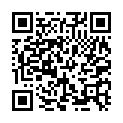 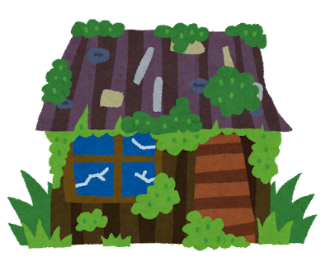 「新築」「空家の購入改修」「耐震改修」「耐震建替」を行う場合、経費の一部が補助されますのでご利用ください。事業のため一時的なお金を用意する負担を緩和させる「代理受領制度」もあります※下水道のことその他詳細についてはまちづくり推進課へご相談ください。■お問い合わせ先■輪島市建設部まちづくり推進課Tel  0768-23-1156							　　Mail  machi@city.wajima.lg.jp◇建物が劣化〇傾斜・屋根・ガラス・玄関・外壁の損傷◇周辺に悪影響　〇屋根瓦や外壁等の落下　〇不審者による放火等のおそれ〇害獣侵入や樹木雑草の繁茂◇所有者・管理者へ及ぼす負担（事故のおそれ）　　〇維持管理費の増大・管理の手間　　〇劣化進行で建物の活用が難しくなる　　〇空き家が原因による事故の損害賠償等種類種類補助対象事業補助率限度額併用可能居住誘導居住誘導新築建設※市が定める区域内（居住誘導区域）での新築住宅に限る※市内事業者の施工に限る。－100万円－空家移住者購入移住者住宅確保支援（空家購入）※市外からの移住者個人による初めての空家購入が対象。※移住者用住宅とする改修実施にあわせた購入が対象。2/3100万円－空家移住者改修移住者住宅確保支援（空家改修）※市外からの移住者個人による初めて取得した空家を移住者用住宅とする改修が対象。※市内事業者の施工に限る。2/3100万円移住者購入診　断②耐震改修安全対策空家改修中古住宅改修※空き家データベースに登録された物件を取得する個人に限る。※居住に要するための改修工事が対象。※昭和56.5.31以前に建築されたものは耐震改修必須※同一物件に対し1回限り。※市内事業者の施工に限る。1/2100万円診　断②耐震改修安全対策木造住宅耐震○診断・改修とも昭和56.5.31以前に工事着手された木造住宅に限る。○診断・改修とも昭和56.5.31以前に工事着手された木造住宅に限る。○診断・改修とも昭和56.5.31以前に工事着手された木造住宅に限る。○診断・改修とも昭和56.5.31以前に工事着手された木造住宅に限る。○診断・改修とも昭和56.5.31以前に工事着手された木造住宅に限る。木造住宅耐震診断①耐震診断・耐震設計のみの場合3/49万円－木造住宅耐震診断②耐震診断・耐震設計のあと耐震改修実施の場合－20万円－木造住宅耐震耐震改修上部構造評点が1.0未満の住宅に、地震に対する安全性の向上を目的として実施する住宅の改修工事費※構造評点が1.0以上となることが条件。－150万円空家改修診　断②安全対策木造住宅耐震安全対策工事屋根・外壁の飛散又は落下を防止するための工事費※耐震改修との同時実施が条件。※屋根または外壁の飛散・落下防止対策が対象。－50万円－木造住宅耐震耐震除却上部構造評点が1.0未満の住宅のすべてを解体、撤去及び処分する工事費※居住誘導地区内に住宅を建築する者に限る－50万円診　断①居住誘導木造住宅耐震耐震建替上部構造評点が1.0未満の住宅の除却を行い、当該建築物と同一敷地に住宅を建築する工事費※建築士が設計及び監理を行い省エネ基準に適合することが条件－150万円診　断①